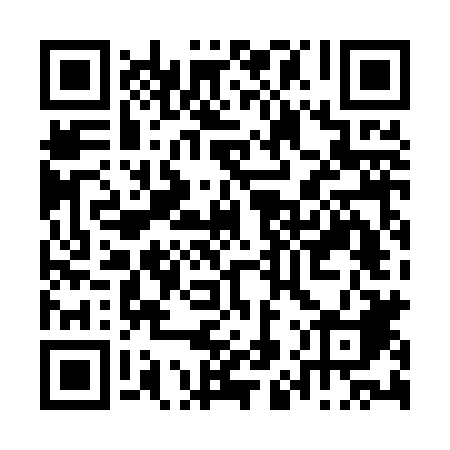 Ramadan times for Lisei, PortugalMon 11 Mar 2024 - Wed 10 Apr 2024High Latitude Method: Angle Based RulePrayer Calculation Method: Muslim World LeagueAsar Calculation Method: HanafiPrayer times provided by https://www.salahtimes.comDateDayFajrSuhurSunriseDhuhrAsrIftarMaghribIsha11Mon5:175:176:4812:414:486:346:347:5912Tue5:165:166:4712:404:496:356:358:0013Wed5:145:146:4512:404:506:366:368:0214Thu5:125:126:4412:404:506:376:378:0315Fri5:115:116:4212:404:516:386:388:0416Sat5:095:096:4012:394:526:396:398:0517Sun5:075:076:3912:394:536:406:408:0618Mon5:055:056:3712:394:546:416:418:0719Tue5:045:046:3512:384:556:426:428:0920Wed5:025:026:3412:384:556:436:438:1021Thu5:005:006:3212:384:566:446:448:1122Fri4:584:586:3012:384:576:456:458:1223Sat4:574:576:2912:374:586:476:478:1324Sun4:554:556:2712:374:596:486:488:1425Mon4:534:536:2512:374:596:496:498:1626Tue4:514:516:2412:365:006:506:508:1727Wed4:494:496:2212:365:016:516:518:1828Thu4:474:476:2012:365:026:526:528:1929Fri4:464:466:1912:355:026:536:538:2130Sat4:444:446:1712:355:036:546:548:2231Sun5:425:427:151:356:047:557:559:231Mon5:405:407:141:356:047:567:569:242Tue5:385:387:121:346:057:577:579:263Wed5:365:367:111:346:067:587:589:274Thu5:345:347:091:346:067:597:599:285Fri5:325:327:071:336:078:008:009:296Sat5:305:307:061:336:088:018:019:317Sun5:295:297:041:336:098:028:029:328Mon5:275:277:021:336:098:038:039:339Tue5:255:257:011:326:108:048:049:3510Wed5:235:236:591:326:118:058:059:36